Инструкция к сенсорному терморегулятору SET18Выражаем вам благодарность за выбор нашего продукта и услуг, благодарим за поддержку и доверие.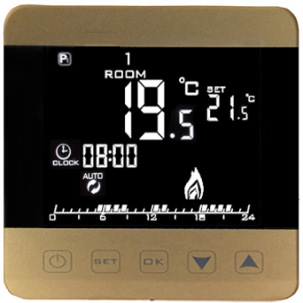 Техническая информация                                                            Экран & Кнопки                                                        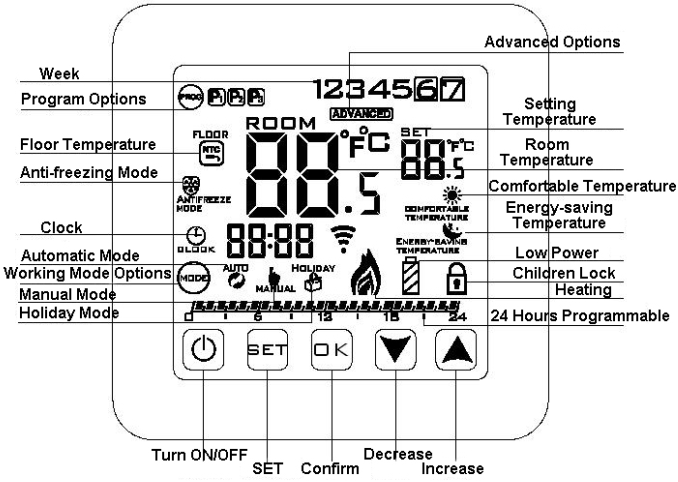 Кнопки управления                                                             Техническая инструкция                                                   Настройка времени                                                        Продвинутые настройки                                                           В выключенном состоянии зажмите  на 3-5 секунд чтобы выйти в продвинутые настройки..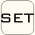 От A1 до AF, короткое нажатие  чтобы выбрать опцию и поменять данные ,. Если 5 секунд ничего не нажимать меню выключится. 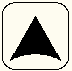 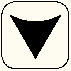 Return difference : limit valve of external sensor is 45℃ for factory default (A4),value of external sensor control return difference (A3) is 2.Relay stop working when temperature rise to 47℃. If temperature decline to 43℃relay continue to work and heating (it can be operated ,only when indoor temperature is lower than setting temperature )Экран отображения ошибок: пожалуйста отрегулируйте работу внешнего и внутреннего сенсоров, при неправильной установке или сбое сенсора (поломке), “E1” или “E2” будут отображены на экране. Терморегулятор прекратит режим обогрева до устранения неполадки..Программируемые режимы                                      HY08WW/WE в данных моделях терморегуляторов есть  3 типа программ  (P1.P2,P3) на выбор.(P1 можно программировать самостоятельно)Настройка режимаP1 Ручное программирование Схема подключения                                                           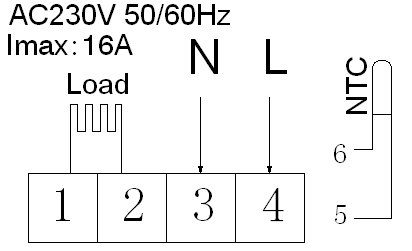 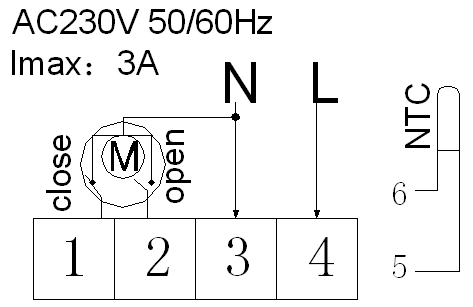 Электрический обогрев                    Для теплых водяных полов Не замыкайте контакт 4 с  электрическим клапаном. Предосторожности при настройке и использовании                  Чтобы предотвратить эффект мерцания на экране терморегулятора в программное обеспечение внесены изменения. Тем не менее это нормально что терморегулятор не может моментально менять показания температуры.  Установка терморегулятора рекомендуется на высоту 1,5 метра над землей.Не устанавливайте терморегулятор на углу стены или на окне, на холодных участках внешних стен.. Избегайте участков с влиянием теплого/холодного воздуха, у вытяжек, над батареями или трубами отопления. Если у вас возникнут проблемы с установкой позвоните нам мы поможем.Только профессиональным электрикам разрешается вскрывать корпус терморегулятора также подключение термостата необходимо выполнять квалифицированным работникам. Убедитесь в хорошей изоляции проводов при подключении терморегулятора. Терморегулятор  не ремонтируется. Пользователь не должен вскрывать корпус терморегулятора.Перед установкой терморегулятора убедитесь что система не находится под напряжением. Максимальное напряжение должно соответствовать заявленному в данной инструкции (не более: 250Вольт). Гарантия：18 месяцев с момента продажи. Продукты нашей компании могут иметь пожизненную гарантию, но если вопросы возникают после гарантийного срока и не связаны с качеством продукции мы вынуждены брать дополнительную плату за постгарантийное обслуживание.1. Напряжение: 230Вольт 50/60ГЦ2. Погрешность температур:0.5С или 1°F 3. Выносной сенсор: NTC(10k)1%4. Нагрузка контактов: 5A/250В(WW);16A/250В(WE)6. Диапазон температур окружающей среды: 0~70°C/32~158°F7. Регулировки температуры:5~35°C/41~95°F8. Диапазон отображаемых на дисплее температур: 0~40°C/32~99°F9. Выход: реле с переключателем10.Условия эксплуатации: нормальные11.Программа: недельный цикл12.Установка: на стену или на подушку аккумуляторной батареи13. Размеры (мм)：86*86*27Ном.ЗначкиФункцияA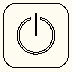 ВКЛ/ВЫКЛ: короткое нажатиеB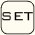 1 Короткое нажатие для переключения режимов: ручной/авто2 Долгое нажатие 3-5 секунд – для ввода информации C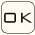 1 Подтверждение. Использовать в настройке2 Короткое нажатие для установки времени3 Долгое нажатие 3-5 секунд для установки комфортной температуры или температуры в режиме энергосбережения.D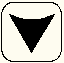 1 Клавиша уменьшения – уменьшить температуру2 Долгое нажатие – блокировка/разблокировкаE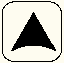 1 Клавиша увеличения – увеличить температуру 2 Долгое нажатие – узнать текущую температуру пола.РежимОписаниеАвтоматическийНажмите , выберите автоматический режимВ разблокированном состоянии, установите температуру с помощью значков,. С помощью выносного датчика прибор сравнивает температуру окружающей среды с заданной температурой, если она ниже заданной замыкается контакт обогрев и размыкается контакт охлаждение (загорается), если температура выше заданной контакт охлаждение замыкается обогрев размыкается (исчезает). 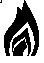 Режим ОтпускДолго нажмите  войти в окно настройки и выберите значок (он замигает). Нажмите , войдите в настройку режима отпуск, и поменяйте «ВЫКЛ» на «ВКЛ» нажимая   или . Нажмите  чтобы подтвердить режим отпуск. Нажмите  чтобы ввести количество дней отпуска  или . От 1 до 30 дней (обратный отчет будет с начала отпуска, а когда дни закончатся программа вернется к автоматическому режиму), например, установите 15 дней, затем нажмите ОК, чтобы перейти к окну температуры, нажмите  или  для настройки температуры ,  нажмите ОК.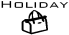 Если хотите вручную посмотреть режим отпуск нажмите  вы сможете просмотреть количество дней и установленную температуру. Если количество дней 0 нажмите , и вы выйдите из режима отпуск. 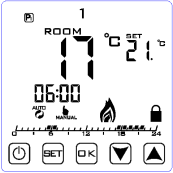 Временный ручной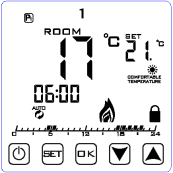 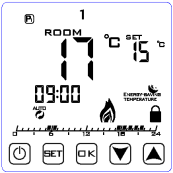 В автоматическом режиме в разблокированном состоянии можно нажать, для установки температуры и временно перейти в ручной режим. Если программа возвращается в автоматический режим нажмите   для переключения. Например Программа 1  работает во временном режиме с заданной температурой 23С в 6.00 к 9.00 вернется к автоматическому режиму (нажмите SET чтобы выйти из временного ручного режима)Нажмите ,выберите данные для настройки: минуты, часы и недели, выбранные данные начнут мигать.Нажмите ,выберите данные для настройки: минуты, часы и недели, выбранные данные начнут мигать.Измените данные нажимая,. Нажмите  для подтверждения и зайдите в часы  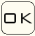 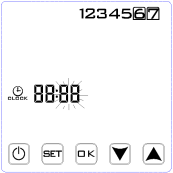 Измените данные нажимая,. Нажмите  для подтверждения и зайдите в часы  Часы мигают, нажмите , 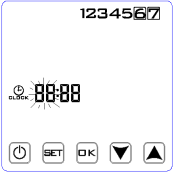 Часы мигают, нажмите , Нажмите для подтверждения и войдите в недели измените данные клавишами,,нажмите для подтверждения окно замигает в течении 3 секунд и вернется в главное меню. 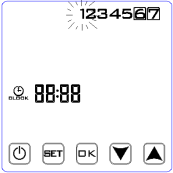 Нажмите для подтверждения и войдите в недели измените данные клавишами,,нажмите для подтверждения окно замигает в течении 3 секунд и вернется в главное меню. Защита от детейДолгое нажатие в течении 5 секунд для блокировки  5 секунд для разблокировки Долгое нажатие в течении 5 секунд для блокировки  5 секунд для разблокировки Значок на экранеВарианты настройкиData Setting FunctionЗаводские по умолчаниюA1Измеряемая температураКалибровка-9 +9℃0.5℃ Калибровка точностиA2Контроль температуры возврат к исходным настройкам 0.5-5℃1℃A3Предел расхождений температуры для внешнего сенсора1-9℃2℃A4Защита от детей0:наполовину заблокировано1:полностью заблокировано0A5Предельная температура для внешнего сенсора35℃-70℃45℃A6Предельная нижняя температура для выносного датчика (защита от обледенения)5℃-10℃5℃A7Нижний порог программируемой температуры1-10℃5℃A8Верхний предел программируемой температуры20-70℃35℃A9Варианты программ 0=P1(DIY ручное программирование )1=P2（установленная программа）2=P3（установленная программа）P2AAУдаление накипи0: выключено1: включено（клапан закрыт на 100 часов открывается на три минуты автоматически）0 закрыто，1 открыто0: выключеноABРежим памяти 0:включен1:выключен0: включенACВарианты функций анти обледенения 0:выключено 1:включено0: выключеноADВарианты контроля сенсораN1: защита внутреннего сенсора от перегрева выключенаN2: защита внешнего сенсора от перегрева выключенаN3: защита внутреннего и внешнего сенсоров от  перегрева включенаN3:внутренний и внешний сенсорAEВозврат к заводским настройкамЭкран А, или долго нажатие ОК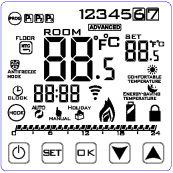 В выключенном состоянии зажмите  на 3-5 секунд чтобы выйти в режим продвинутых настроек. Коротко нажмите  переключитесь в опцию A9 нажимая  или  P1настройка в ручную: 7 дней недели, 6 периодов по 24 часа, различную температуру можно выставить в разное время. P1 будет отражена в месте отображения высоких температур.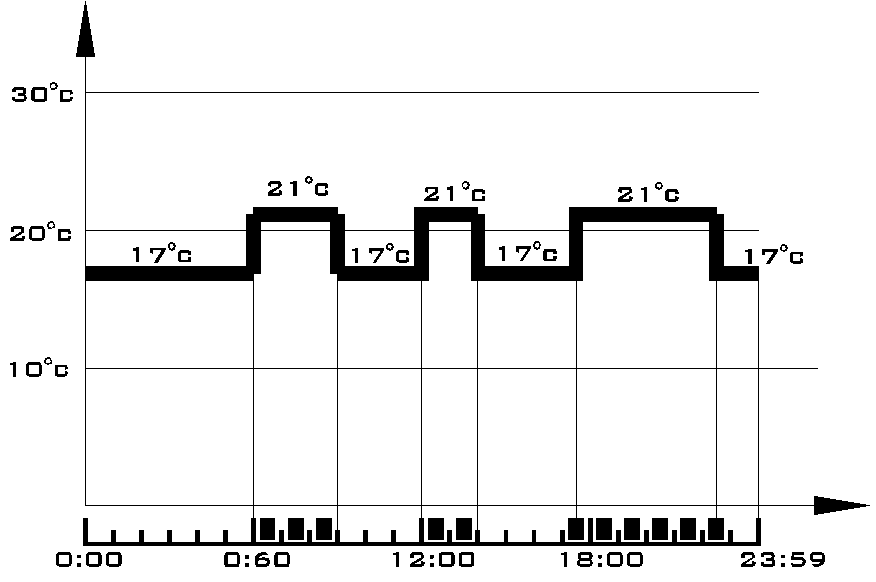 P2: 7 дней в неделю с 22:00 до 6:00 энергосберегающий режим и температура 17℃,с 6:00 до 22:00 комфортный режим и температура 21℃,время и температура выставлены по умолчанию и могут быть изменены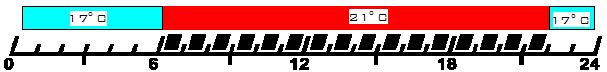 P3: С 22:00 до 6:00 энергосберегающий режим и температура 17℃, с 6:00 до 22:00 is комфортный режим и температура 21℃, с 8:00 до 16:энергосберегающий режим и температура17℃ с 16:00 до 20:00 комфортный режим с температурой  21℃, время и температура заданы заводскими настройками и могут быть изменены. Будни: с понедельника по пятницу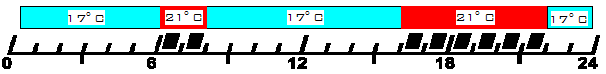 В выходной: с 22:00 до 6:энергосберегающий режим температура  17℃, с6:00 до 22:00 комфортный режим и температура  21℃,время и температура регулируются.Во включенном состоянии, зажмите на 3-5 секунд чтобы выйти в окно настройки нажмите  P1 при выборе будет мигать затем войти в режим самостоятельной настройки. Порядок настройки : неделя- час- температураВо включенном состоянии, зажмите на 3-5 секунд чтобы выйти в окно настройки нажмите  P1 при выборе будет мигать затем войти в режим самостоятельной настройки. Порядок настройки : неделя- час- температураВо включенном состоянии, зажмите на 3-5 секунд чтобы выйти в окно настройки нажмите  P1 при выборе будет мигать затем войти в режим самостоятельной настройки. Порядок настройки : неделя- час- температураПо умолчанию установлены 7 дней и 6 интерваловПояснение к режиму 24 часовой настройки: устанавливая температуру нижи либо равно 17маленький кубик не появится, выше 17 – появится.При появлении картинки как на рисунке справа нажмите  или  для установки дня недели установить интервал  или  изменить температуру.. По умолчанию начало 0:00не может быть изменено нажимая  илиможно увеличивать/уменьшать по 15 минут Нажмите   для окончания настройки . Нажмите  снова чтобы перейти к следующему периоду. Повторяйте с понедельника до воскресенья. Нажмите  сохранить и выйти. Если хотите выйти в процессе настройки нажмите .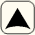 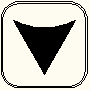 При появлении картинки как на рисунке справа нажмите  или  для установки дня недели установить интервал  или  изменить температуру.. По умолчанию начало 0:00не может быть изменено нажимая  илиможно увеличивать/уменьшать по 15 минут Нажмите   для окончания настройки . Нажмите  снова чтобы перейти к следующему периоду. Повторяйте с понедельника до воскресенья. Нажмите  сохранить и выйти. Если хотите выйти в процессе настройки нажмите .При появлении картинки как на рисунке справа нажмите  или  для установки дня недели установить интервал  или  изменить температуру.. По умолчанию начало 0:00не может быть изменено нажимая  илиможно увеличивать/уменьшать по 15 минут Нажмите   для окончания настройки . Нажмите  снова чтобы перейти к следующему периоду. Повторяйте с понедельника до воскресенья. Нажмите  сохранить и выйти. Если хотите выйти в процессе настройки нажмите .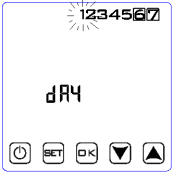 ПериодВремяТемпература по умолчанию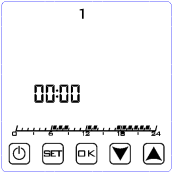 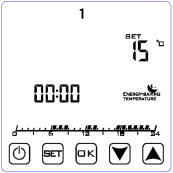 100:00—6:0015℃26:00—9:0021℃39：00—12:0015℃412:00—14:0021℃514:00—17:3015℃617:30—23：3021℃723:30—23:5915℃